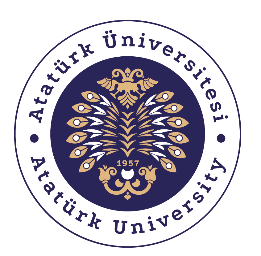 ATATÜRK ÜNİVERSİTESİOltu Beşeri ve Sosyal Bilimler Fakültesi                   ................. Bölüm Başkanlığına Kayıt Dondurma Başvuru DilekçesiAşağıda belirttiğim gerekçe nedeniyle 202…/202… bahar yarıyıl süresince kayıt dondurmak istiyorum. Mazeretim ile ilgili belge ektedir.Gereğinin yapılmasını arz ederim.İmza:Tarih:Eklenecek Belge/Belgeler:1- Mazeretini gösterir belge.KİMLİK BİLGİLERİ (Tüm alanları doldurunuz)KİMLİK BİLGİLERİ (Tüm alanları doldurunuz)Adı ve SoyadıÖğrenci NoBölümüTelefonAdrese-postaKAYIT DONDURMA GEREKÇEMKAYIT DONDURMA GEREKÇEMKAYIT DONDURMA GEREKÇEMKAYIT DONDURMA GEREKÇEMKAYIT DONDURMA GEREKÇEMKAYIT DONDURMA GEREKÇEMEKONOMİK NEDENLERAİLEVİ NEDENLERSAĞLIKPROBLEMLERİSAĞLIKPROBLEMLERİDİĞER*DİĞER**Belirtiniz.......................................................................................................*Belirtiniz.......................................................................................................BU KISIM BÖLÜM BAŞKANLIĞINCA DANIŞMANA ONAYLATTIRILACAKTIRBU KISIM BÖLÜM BAŞKANLIĞINCA DANIŞMANA ONAYLATTIRILACAKTIRBU KISIM BÖLÜM BAŞKANLIĞINCA DANIŞMANA ONAYLATTIRILACAKTIRBU KISIM BÖLÜM BAŞKANLIĞINCA DANIŞMANA ONAYLATTIRILACAKTIRBU KISIM BÖLÜM BAŞKANLIĞINCA DANIŞMANA ONAYLATTIRILACAKTIRBU KISIM BÖLÜM BAŞKANLIĞINCA DANIŞMANA ONAYLATTIRILACAKTIRÖğrenci daha önce;Kayıt dondurmamıştır......... Yarıyıl süreyle kayıt dondurmuştur.Öğrenci daha önce;Kayıt dondurmamıştır......... Yarıyıl süreyle kayıt dondurmuştur.Öğrenci daha önce;Kayıt dondurmamıştır......... Yarıyıl süreyle kayıt dondurmuştur.Öğrenci ders kaydını;Yaptırmıştır.Yaptırmamıştır.Öğrenci ders kaydını;Yaptırmıştır.Yaptırmamıştır.DANIŞMANIN;Öğrenci daha önce;Kayıt dondurmamıştır......... Yarıyıl süreyle kayıt dondurmuştur.Öğrenci daha önce;Kayıt dondurmamıştır......... Yarıyıl süreyle kayıt dondurmuştur.Öğrenci daha önce;Kayıt dondurmamıştır......... Yarıyıl süreyle kayıt dondurmuştur.Öğrenci ders kaydını;Yaptırmıştır.Yaptırmamıştır.Öğrenci ders kaydını;Yaptırmıştır.Yaptırmamıştır.Adı Soyadı: Tarih	:İmza	:ÖĞRENCİ İŞLERİ BÜROSU ONAYIÖĞRENCİ İŞLERİ BÜROSU ONAYIÖĞRENCİ İŞLERİ BÜROSU ONAYIÖğrenci ders kaydını;Yaptırmıştır.Yaptırmamıştır.Öğrenci ders kaydını;Yaptırmıştır.Yaptırmamıştır.Adı Soyadı: Tarih	:İmza	:Adı Soyadı:İmza	:Adı Soyadı:İmza	:Adı Soyadı:İmza	:Öğrenci ders kaydını;Yaptırmıştır.Yaptırmamıştır.Öğrenci ders kaydını;Yaptırmıştır.Yaptırmamıştır.Adı Soyadı: Tarih	:İmza	:İLGİLİ YÖNETMELİK MADDELERİ ATATÜRK ÜNİVERSİTESİ ÖN LİSANS VE LİSANS EĞİTİM-ÖĞRETİM VE SINAV YÖNETMELİĞİ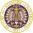 Kayıt DondurmaMADDE 34 - (1) Kayıt dondurmak için yapılacak başvurular ders kaydı yaptırmış olmak şartı ile yarıyılın/yılın ilk on iş günü içinde yapılır. Ancak bir eğitim-öğretim yılı kayıt dondurmak isteğinde olan öğrenciler için ders kaydı yaptırma şartı aranmaz. Bu öğrenciler başvurularını ders kayıt süresi içinde yapar. Sağlık nedenine dayanan kayıt dondurma istekleri bu sürenin dışındadır. Öğrencinin kayıt dondurma isteği bir yarıyıldan/yıldan az olamaz. Haklı ve geçerli nedenler çerçevesinde eğitim-öğretim süresince en çok iki yarıyıl/bir yıl süre ile kayıt dondurulabilir.